.(16-count intro)START IN SWEET HEART POSITIONRIGHT RUMBA FORWARD, LEFT RUMBA FORWARDMan: WALK FORWARD – Woman: TRIPLE FULL TURN, Both: BACK COASTER STEPSWEEP, STEP, SWEEP, STEP; Men: RIGHT ROCKING CHAIR – Woman: 2 PIVOT TURNSSTEP FORWARD, ½ PIVOT, STEP, HOLD; ½ PIVOT, STEP , HOLDNO TAGS OR RESTARTSHAVE FUNSubmitted by - Marianne My Severinsen: marianne.my.serverinsen@gmail.comTwo Things – (P)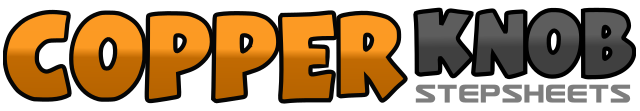 .......Count:32Wall:0Level:Beginner Partner.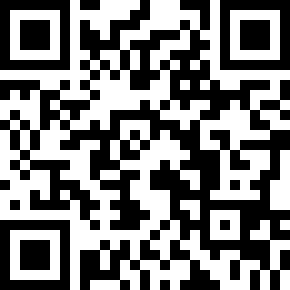 Choreographer:Bodil Hylleberg (DK) - December 2017Bodil Hylleberg (DK) - December 2017Bodil Hylleberg (DK) - December 2017Bodil Hylleberg (DK) - December 2017Bodil Hylleberg (DK) - December 2017.Music:Things I Carry Around - Troy Cassar-DaleyThings I Carry Around - Troy Cassar-DaleyThings I Carry Around - Troy Cassar-DaleyThings I Carry Around - Troy Cassar-DaleyThings I Carry Around - Troy Cassar-Daley........1-2Step to Right on Right foot, step on Left foot beside Right3-4Step forward on Right foot, hold5-6Step to Left on Left foot, step on Right foot beside Left7-8Step forward on Left foot, hold1-2Step forward/1/4 turn on Right foot, step forward/½ turn Left foot3-4Step forward/1/4 turn on Right foot, hold5-6Rock back on Left foot, recover weight onto Right foot7-8Step forward on Left foot, hold1-2Sweep Right foot from back to front, step down onto Right foot3-4Sweep Left foot from back to front, step down onto Left foot5-6Man: Rock forward on Right foot, recover weight back onto Left foot7-8Man: Rock back on Right foot, recover weight onto Left foot5-6Woman: Step forward on Right foot, ½ turn on Left foot7-8Woman: Step forward on Right fool, ½ turn on Left foot1-2Step forward on Right foot, pivot ½ turn to Left3-4step Right foot forward, hold5-6Step forward on Left foot, pivot ½ turn to Left7-8step Left foot forward, hold